ภาพถ่ายการประชุมประชาคมระดับตำบลเพื่อจัดทำแผนพัฒนาท้องถิ่น (พ.ศ.2561-2565)ณ หอประชุมอเนกประสงค์องค์การบริหารส่วนตำบลลำคอหงษ์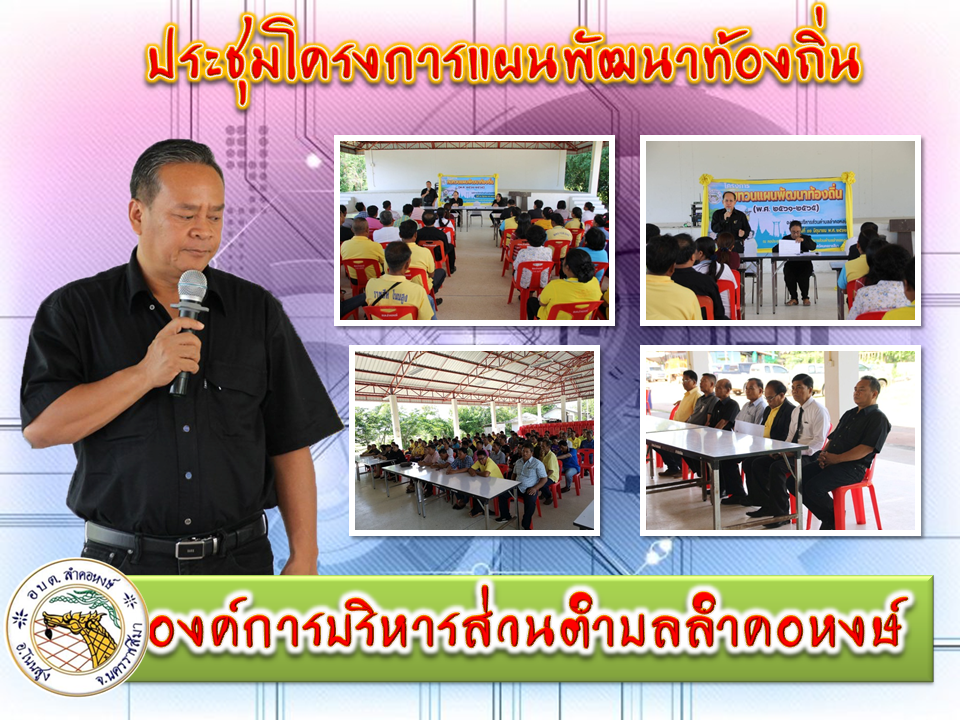 ภาพถ่ายการประชุมประชาคมระดับตำบลเพื่อจัดทำแผนพัฒนาท้องถิ่น (พ.ศ.2561-2565)ณ หอประชุมอเนกประสงค์องค์การบริหารส่วนตำบลลำคอหงษ์ภาพถ่ายการประชุมประชาคมระดับตำบลเพื่อจัดทำแผนพัฒนาท้องถิ่น (พ.ศ.2561-2565) เพิ่มเติมณ ห้องประชุมองค์การบริหารส่วนตำบลลำคอหงษ์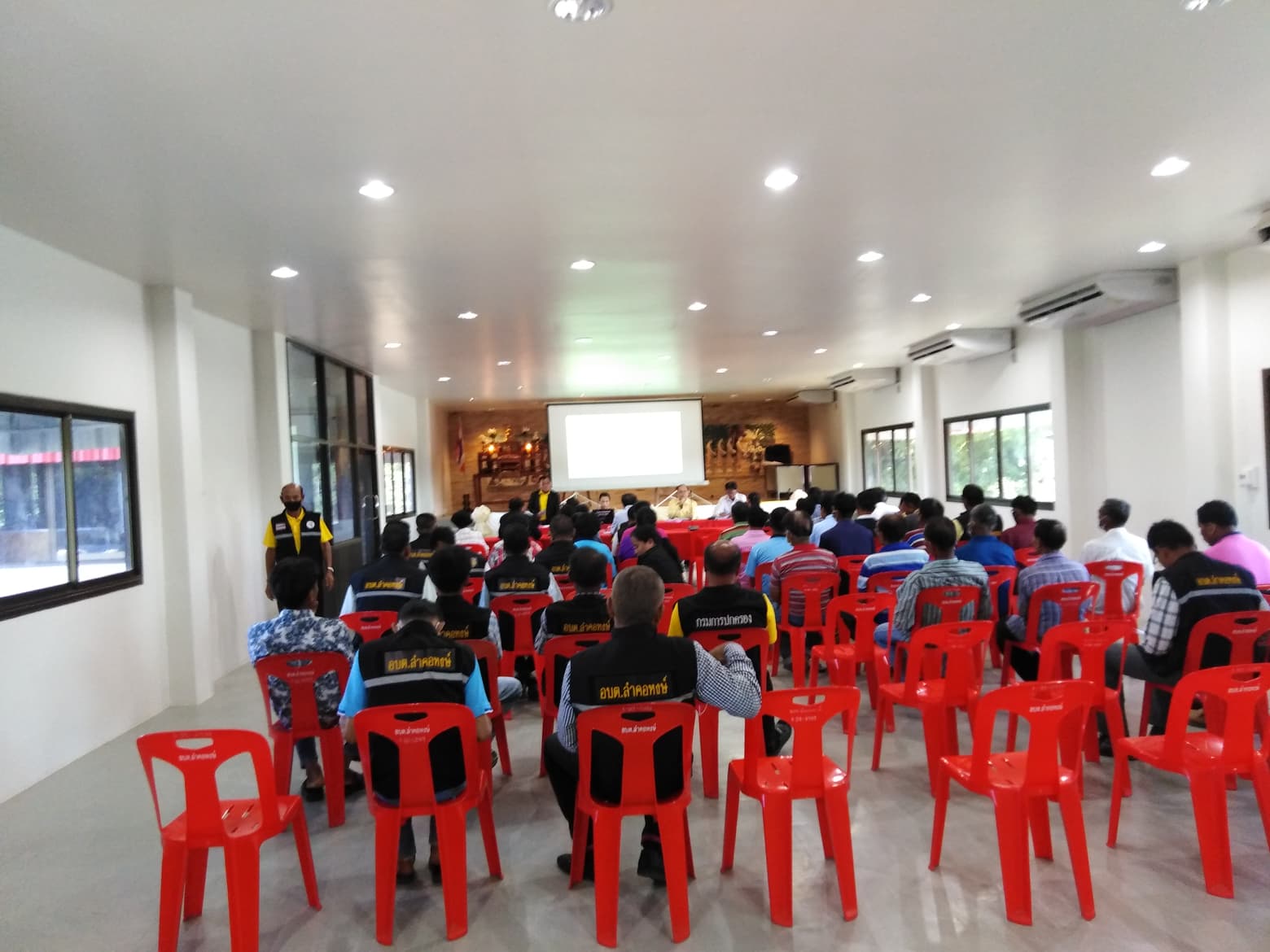 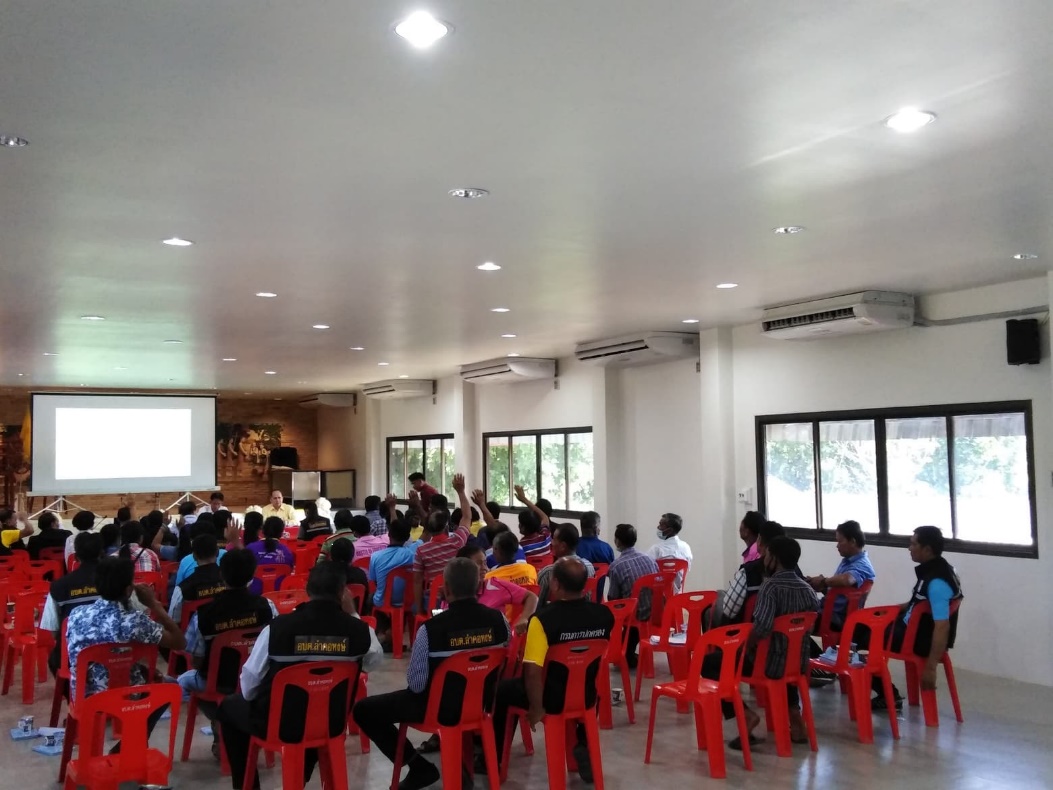 